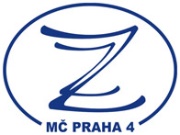 ZDRAVOTNICKÉ ZAŘÍZENÍ MČ PRAHA 4ŘeditelstvíKotorská 1590/40140 00 Praha 4IČ: 44846291tel: xxxxxe-mail: xxxxxwww.zzpraha4.czObjednávka opravy venkovních ploch ZZ MČ P4 KotorskáObjednáváme opravy venkovních ploch v příspěvkové organizaci ZZ MČ P4, Dětské skupiny 
Kotorská 1590/40, 140 00, Praha 4, dle cenové nabídky, v celkové hodnotě 247.891 Kč bez DPH, 
tj. 299.948 Kč včetně 21% DPH.Dohodnutý termín realizace:5.8. – 23.8.2019V Praze dne 2.8.2019……………………………………….                                               ………………………………………….           Za Objednavatele						Za Dodavatele  Ing. Jan Schneider – ředitel organizace                                       xxxxx – jednatel společnosti